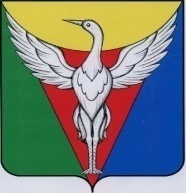 АДМИНИСТРАЦИЯ ПОДОВИННОГО СЕЛЬСКОГО ПОСЕЛЕНИЯОКТЯБРЬСКОГО МУНИЦИПАЛЬНОГО РАЙОНАЧЕЛЯБИНСКОЙ ОБЛАСТИПОСТАНОВЛЕНИЕот  29 .11.2017г.  № 75Об утверждении муниципальнойпрограммы Подовинного сельского поселения «Развитие культурыПодовинного сельского поселения» на 2018-2020 годы.  	  В целях модернизации и развития культуры в Подовинном сельском поселении Октябрьского муниципального района на 2017-2019 годы, в соответствии с Бюджетным кодексом Российской Федерации, Федеральным Законом от 06.10.2003 года № 131-ФЗ «Об общих принципах организации местного самоуправления в РФ», руководствуясь Уставом Подовинного  сельского поселения Октябрьского муниципального района, администрация Подовинного сельского поселения,ПОСТАНОВЛЯЕТ:	1. Утвердить прилагаемую муниципальную программу Подовинного сельского поселения «Развитие культуры Подовинного сельского поселения» на 2018-2020 годы (приложение 1).	2. Контроль над выполнением мероприятий муниципальной программы Подовинного сельского Поселения «Развитие культуры  Подовинного  сельского поселения» на 2018-2020 годы оставляю за собой.3. Настоящее постановление вступает в силу с момента подписания и распространяет своё действие на правоотношения, возникшие с 01.01.2018 года.Глава	  Администрации Подовинного сельского поселения                         В.С.Кузьменко                 	                                           Утверждена      Постановлением АдминистрацииПодовинного сельского поселения от 29 .11.2017г. №75 МУНИЦИПАЛЬНАЯ ПРОГРАММА «РАЗВИТИЕ КУЛЬТУРЫ ПОДОВИННОГО СЕЛЬСКОГО ПОСЕЛЕНИЯ» НА 2018-2020 ГОДЫПАСПОРТМуниципальной  программы  «Развитие культуры Подовинного сельского поселения» на 2018-2020 годыХарактеристика проблемы, на решение которой направлена ПрограммаНа сегодняшний день среди основных проблем современного общества важно выделить социальную разобщенность, безынициативность граждан, отсутствие устоявшихся ценностных ориентиров. В связи с этим разработанная Программа предусматривает активное вовлечение сельского населения в культурно-досуговую и просветительскую деятельность, что способствует развитию творческого потенциала и организации досуга населения, а с другой стороны, служит средством продвижения общечеловеческих культурных ценностей.            Проблемой, определяющей необходимость разработки программы, является потребность в духовно-нравственном развитии населения Подовинного сельского поселения и профилактике асоциальных явлений, обеспечивающие консолидацию общества и укрепление государственности с использованием потенциала культуры. В настоящее время культурная политика, реализуется в сложных экономических и социальных условиях: высокое количество правонарушений незанятым подрастающим поколением, отсутствие развитой культурно-досуговой инфраструктуры для населения.
           В Подовинном сельском поселении на сегодняшний день не только сохранены сеть учреждений сферы культуры, численность коллективов художественной самодеятельности, но и созданы условия для их активности и реализации творческого потенциала. Главный результат Программы - это поддержка деятельности учреждений культуры, находящихся в ведении администрации Подовинного сельского поселения.Подпрограмма «Сохранение и развитие культурно – досуговой деятельности»Паспорт Подпрограммы«Сохранение и развитие культурно-досуговой деятельности»Характеристика проблемыЗаконом  Российской Федерации от 09.10.1992г. № 3612-1 «Основы законодательства Российской Федерации о культуре» признана  основополагающая роль культуры в развитии и самореализации личности, гуманизации общества и сохранения национальной самобытности народов. Культурно-досуговое обслуживание является одной из важнейших составляющих современной культурной жизни.  На современном этапе развития общества  перед культурой встает необходимость  не просто обновления подходов к усовершенствованию форм обслуживания населения, на поиски новых форм. Время требует введения практических методов и способов деятельности. Вместе с тем  создание благоприятных условий для удовлетворения и развития потребностей населения в духовном и культурном аспекте должно подкрепляться соответствующим финансированием. Недостаточное финансирование и слабая материально-техническая база учреждения культуры увеличивают разрыв между культурными потребностями населения и возможностями их удовлетворения.  Материально-техническая база КДУ Сельского поселения остаётся крайне слабой. Это одна из главных проблем эффективной деятельности клубных учреждений Поселения и развития народного творчества.Из 4 зданий, в которых располагаются культурно-досуговые  учреждения, 3 зданиям требуется капитальный ремонт. В 1 учреждении культуры в зимнее время года в помещения наблюдается низкий температурный режим, в 2 зданиях необходим ремонт кровли. Имеющиеся учреждения нуждаются в модернизации, реконструкции и техническом переоснащении для того, чтобы предоставлять качественные, востребованные услуги, предоставлять большую возможность для творческой самореализации граждан, профессионального роста исполнительского мастерства.Из 4 культурно-досуговых учреждений в трех  нет персонального компьютера,  принтера, следовательно нет выхода к сети Интернет. Техническая оснащенность учреждений находится на низком уровне. Потребность в изменении ситуации в течение ограниченного времени и тесная взаимосвязь процессов, происходящих в сфере культуры, с процессами, происходящими в обществе, предполагает использование для решения этих проблем программно-целевого метода как наиболее оптимального. Учитывая необходимость комплексного подхода целесообразно решать поставленные задачи в рамках целевой программы с использованием программно-целевого метода бюджетного планирования, обеспечивающего эффективное решение проблем за счет реализации комплекса мероприятий, увязанных по задачам, ресурсам и срокам. II. Основные цели и задачи ПодпрограммыОсновной целью Подпрограммы является: Сохранение и развитие культурно - досуговой деятельности.Реализация Подпрограммы предполагает решение следующих задач:создание благоприятных условий для удовлетворения и развития потребностей населения в духовном и культурном формировании личности, образования и нравственного воспитания;   обеспечение возможности участия граждан в культурной жизни и пользования учреждениями культуры;сохранение кадрового состава учреждений культуры, повышение профессионального уровня специалистов, работающих в учреждениях культуры; III. Ожидаемые результаты реализации ПодпрограммыВ рамках реализации Подпрограммы предполагается достижение следующих результатов в деятельности культурно-досугового учреждения:обеспечению и защите конституционных прав граждан на свободный и равный доступ ко всем видам услуг учреждения культуры для всех социальных слоев населения;повышению социальной роли культуры;повышение кадрового потенциала  в учреждении культуры.Перечень целевых индикаторов приведен в таблице:IV. Срок реализации Подпрограммы. ФинансированиеСрок  реализации  муниципальной  подпрограммы  с  01.01.2018 года     по 31.12.2020 г. V. Система мероприятий муниципальной подпрограммы, источники и объемы их финансированияVI. Последствия реализации Подпрограммы     Осуществление мероприятий, намеченных Подпрограммой, позволит:- эффективно повышать социальной роли культуры;- увеличить доступность и расширить предложения населению культурных ценностей и информации в сфере культуры;- укрепить материально-техническую базу учреждения культуры;- увеличить число проводимых культурно-досуговых мероприятий и расширить географию их проведения.Важной особенностью культуры является то, что основные результаты культурной деятельности выражаются, как правило, в отложенном социальном эффекте и проявляются в увеличении интеллектуального потенциала,  изменении ценностных ориентацией и норм поведения индивидуумов, сказываются на модернизации и гуманизации  всего общества в целом.Проблемы в реализации мероприятий и снижении показателей эффективности и результативности могут возникнуть при условии недостаточного финансировании программы.VII. Методика оценки эффективности ПодпрограммыДля оценки эффективности  Подпрограммы применяются следующие показатели: ежегодный  рост числа посещений  культурно–досугового учреждения по сравнению с предыдущим годом:Р=П0 /ПП  х 100 %где Р – ежегодный рост числа посещений культурно–досугового  учреждения Каракульского сельского поселения Октябрьского района по сравнению с предыдущим годом;П0 – количество  посещений культурно–досугового учреждения в отчетном году;Пп – количество посещений культурно–досугового учреждения в предыдущем году.Методика расчета показателя  количества участников, посетителей мероприятия, деятельности творческих коллективов  отражается в сведениях об учреждениях культурно–досугового типа (форма № 7-НК).VШ. Система управления  реализацией ПодпрограммыМеханизм реализации Подпрограммы включает использование комплекса  организационных, управленческих и экономических  мер.Администрация Подовинного сельского поселения осуществляет:контроль над исполнением  Подпрограммы, мониторинг выполнения системы  программных мероприятий;координацию деятельности  исполнителей на основе периодической отчетности для обеспечения  их согласованных действий;контроль над рациональным  использованием  исполнителями выделяемых финансовых средств;работу по корректировке  Подпрограммы на основании  результатов работы за год;подготовку и представление в установленном порядке сводной бюджетной заявки  на ассигнование мероприятий Подпрограммы  на очередной финансовый год.Общее руководство и контроль за  реализацией Подпрограммы осуществляется главой Подовинного сельского поселения Октябрьского района.«Развитие библиотечного дела на территории Подовинного сельского поселения»Паспорт Подпрограммы1. Содержание проблемы и обоснование необходимости ее решения программно-целевым методомВажная роль в сохранении и популяризации культурного наследия, в обеспечении свободного доступа к нему всех категорий населения принадлежит библиотекам, поскольку именно здесь различные категории граждан - дети, молодежь, взрослые, пожилые люди - имеют возможность реализовать свои потребности в получении услуг сферы культуры, активно участвовать в культурной жизни поселения.В Подовинном сельском поселении Октябрьского района библиотечную деятельность осуществляет  Подовинная сельская библиотека , Сосновеньская   сельская библиотека , Харлушовская сельская библиотека, Теренкульская сельская библиотека, Спорненская сельская библиотека.Здании библиотек  требуют текущего ремонта, приобретение мебели.  Полноценное и  качественное  обслуживание  населения  предполагает  наличие  в  фондах  библиотек  достаточного  количества современной периодики и книжной продукции.  В  библиотеках системы,  с учетом списания библиотечных фондов, среднегодовой коэффициент обновления библиотечного фонда составляет  0,9 % в год при установленном  нормативе обновления фонда – 2 %, ниже нормативного показателя, установленного Международной федерацией библиотечных ассоциаций и учреждений  (ИФЛА) и «Модельного стандарта  библиотечного обслуживания».  Нормативный показатель обновления книжного фонда в натуральных единицах должен составлять 250 экз.  на 1000 , в  2017  году  поступило  лишь 132 экз. В составе фонда должно содержаться до 50% наименований документов за последние 10 лет на различных носителях информации. Полностью фонд муниципальной библиотеки должен обновляться в течение 15-20 лет.      Библиотеки должны получать экземпляры местных и региональных газет и журналов: -не менее 1 названия  местной периодики;-не менее 1 названия республиканской периодики;-не менее 1 названия общегосударственных ежедневных полноформатных газет;-не менее 3 названий детских периодических изданий;-не менее 4 журналов по отраслям знаний.  В составе фонда периодических изданий должны быть профессиональные     издания для Библиотек.     Приобретение новых книг для пополнения книжного фонда носит нестабильный характер, зависит от наличия финансовых средств в местном бюджете и предоставления субсидий областного бюджета и межбюджетных трансфертов из федерального бюджета.   Современный этап развития отечественных библиотек характеризуется, с одной стороны, спросом  на традиционные библиотечные услуги, а с другой стороны, увеличением роли конкурентной среды (все более доступен Интернет и его поисковые возможности).В обслуживании пользователей сотрудники библиотек активно используют компьютерные технологии. Муниципальные библиотеки посредством как традиционного доступа, так и с использованием IT-технологий, обеспечивают бесплатный и свободный доступ к библиотечным фондам и справочно-поисковому аппарату; ориентируются в обслуживании на все социальные группы,  предлагая разнообразный спектр услуг; стараются  поддерживать высокий уровень проводимых культурно-досуговых мероприятий.В целях расширения свободного доступа читателей к фондам библиотек необходимо проведение дальнейших работ по наращиванию компьютерного парка, созданию новых информационных ресурсов и услуг для населения, необходимо активизировать  социокультурную работу, работу по формированию художественной культуры жителей.Основные направления творческой деятельности библиотек - это образовательные, информационные и культурно-просветительные мероприятия по гражданско–патриотическому воспитанию, краеведению, продвижению чтения, организации детского и подросткового отдыха в летний период. Библиотеки  используют такие формы работы, как литературные вечера, встречи, конференции, проведение фестивалей, конкурсов и иных культурных акций. Работают читательские любительские клубы и объединения по интересам; осуществляется выставочная и издательская деятельность. Для различных категорий населения района в 2017 году проведены мероприятия различной направленности, посетителями которых стали 1100 человек.Вместе с тем, несмотря на большую  проведенную  работу,  остается ряд нерешенных проблем. В последние годы     прослеживается отрицательная динамика по таким показателям: как количество новых поступлений документов, количество книжного фонда, количество пользователей,  количество  выдачи  и  посещений.   Снижение числа пользователей объясняется  снижением  числа  жителей  в  Подовинном сельском поселении, доступностью других источников информации (домашний компьютер, домашний Интернет).  Плохое  комплектование и моральное старение библиотечных фондов не позволяет в полной мере удовлетворять запросы читателей. Устаревшая библиотечная мебель (столы, стулья, кафедры, стеллажи, витрины) не способствует повышению имиджа библиотек и созданию комфортной среды для читателей.Таким образом, необходимость и целесообразность разработки Подпрограммы вызваны следующими нерешенными проблемами в сфере развития библиотечного дела:низким уровнем комплектования библиотечных фондов;снижением числа пользователей, особенно в возрасте от 14 до 30 лет;низким уровнем технологического оборудования, используемого для обслуживания читателей, его моральное и физическое состояние. Необходимы более широкая политическая и информационная поддержка деятельности по продвижению чтения.2. Основные цели, задачи и целевые показатели подпрограммы Основной целью Подпрограммы является создание условий для расширения   возможностей свободного доступа граждан к информации и культурному  наследию.Для достижения поставленной цели необходимо решение следующих задач:- развитие материально-технической базы учреждений.- наращивание компьютерного парка, создание новых информационных ресурсов и услуг для населения, - повышение качества формирования библиотечных фондов  документами на  различных  видах  носителей.Система целевых показателей Подпрограммы для оценки достижения цели и выполнения задач Подпрограммы приведена в таблице (Прилагается).Система целевых показателейдля количественной оценки достижения целейи выполнения задач Подпрограммы3. Сроки реализации подпрограммыСрок  реализации  муниципальной  подпрограммы с 01.01.2018 года  по 31.12.2020 года.4. Система мероприятий муниципальной подпрограммы, источники и объемы их финансирования5. Финансирование  Подпрограммы     Предполагаемый объем финансирования на реализацию муниципальной подпрограммы 4246,7 тыс.руб. (2018г. – 2114,2 тыс.руб., 2019г. – 1076,2 тыс.руб., 2020г. -  1056,3 тыс.руб.), в том числе из областного бюджета – 1374,5 тыс. руб. ( 2018г. –  1374,5тыс.руб., 2019г. -  0 тыс.руб., 2020г.- 0 тыс.руб.).Объемы финансирования мероприятий Подпрограммы подлежат уточнению при формировании бюджета на соответствующий финансовый год.6. Система управления  реализацией  Подпрограммы     Механизм реализации  Подпрограммы включает  использование комплекса  организационных, управленческих  и  экономических мер.     Администрация Подовинного сельского поселения Октябрьского  муниципального  района осуществляет: - контроль над ходом реализации Подпрограммы,  мониторинг  качества    программных  мероприятий;- контроль за целевым и эффективным использованием средств, выделяемых на реализацию Подпрограммы;-  работу  по  корректировке  Подпрограммы на основании  результатов  работы  за  год;-  подготовку  и  предоставление в  установленном  порядке  сводной  бюджетной  заявки  на  ассигнование   мероприятий  Подпрограммы  на  следующий  финансовый  год.Общее  руководство  и  контроль над ходом реализации Подпрограммы  осуществляет глава Подовинного сельского поселения Октябрьского  муниципального района.Ответственный исполнитель муниципальной программыАдминистрация Подовинного сельского поселенияСоисполнители муниципальной программыОтсутствуютПодпрограммы муниципальной программыПодпрограммы:1. «Сохранение и развитие культурно-досуговой деятельности» 2. «Развитие библиотечного дела  на территории  Подовинного сельского поселения» Програмно-целевые инструментыОтсутствуютОсновные задачи муниципальной программы1.  Стимулирование творческой активности населения, поддержка организаций в сфере культуры.2. Организация библиотечного, библиографического и информационного обслуживания. Формирование и обеспечение сохранности библиотечного фонда3.  Укрепление  материально-технической базы учреждений,  находящихся в ведении администрации Подовинного сельского поселенияЦелевые индикаторы и показатели муниципальной программы-  Темп роста культурно-досуговых мероприятий для жителей Подовинного сельского поселения в год, в том числе культурно-спортивных праздников;-  доля мероприятий для детей до 14 лет включительно в общем числе культурно-досуговых мероприятий;-  темп роста количества участников клубных формирований, принимающих участие в культурно-массовых мероприятиях по сравнению с предыдущим годом;-  количество экземпляров библиотечного фонда библиотек на 1000 жителей;- количество выданных экземпляров библиотечного фонда пользователям на 1000 жителей;-  количество выполненных справок (консультаций) пользователям на 1000 жителей-  доля  средств на укрепление и   модернизацию материально-технической базы,    от общего объёма  средств на осуществление культурно-досуговой деятельности  учреждений Подовинного сельского поселенияЭтапы и сроки реализации муниципальной программыСрок  реализации  муниципальной  программыс 01.01.2018г. по 31.12.2020г. Объём бюджетных ассигнований муниципальной программы Планируемые затраты на реализацию муниципальной  программы:общая сумма финансовых средств – 9240,1 тыс.руб.,в том числе: 2018г. -  5890,6 тыс.руб., 2019г.  -  1683,2 тыс.руб., 2020г. -  1666,3 тыс.руб.Ожидаемыеконечные результатыреализацииПрограммы В результате реализации Программы к 2020 году ожидается:- увеличение доли проводимых культурно-досуговых мероприятий 15%- увеличение доли мероприятий для детей до 14 лет включительно в общем числе культурно-досуговых мероприятий до 26,5%;- рост численности участников клубных формирований принимающих участие в культурно-массовых мероприятиях до 90 %;- сохранение количества экземпляров в библиотечных фондах библиотек, на 1000 населения в сравнении с предыдущим годом;- рост по сравнению с предыдущим годом на 6% количества документов, выданных пользователям библиотек, на 1000 населения;- рост по сравнению с предыдущим годом на 6% количества справок (консультаций), выполненных для пользователей  на 1000 населения;-  увеличение  доли средств на укрепление   материально-технической базы,    от общего объёма  средств на осуществление культурно-досуговой деятельности  учреждений Подовинного сельского поселения до 30 %.- увеличение доли зданий  и  помещений  учреждений, находящихся в ведении администрации Подовинного сельского поселения в  которых осуществлены ремонтные работы  от  общего количества зданий     и  помещений учреждения до 65%Наименованиемуниципальной Программы, в которую входит Подпрограмма«Развитие культуры Подовинного сельского поселения»на 2018-2020 годы«Развитие культуры Подовинного сельского поселения»на 2018-2020 годыНазвание Подпрограммы«Сохранение и развитие культурно-досуговой деятельности»«Сохранение и развитие культурно-досуговой деятельности»Цель подпрограммыСохранение и развитие культурно - досуговой деятельности в КДУ Подовинного сельского поселения -Создание необходимых условий для доступного и качественного предоставления муниципальных услуг в сфере "Культура", сохранение и увеличение количества потребителей муниципальных услугСохранение и развитие культурно - досуговой деятельности в КДУ Подовинного сельского поселения -Создание необходимых условий для доступного и качественного предоставления муниципальных услуг в сфере "Культура", сохранение и увеличение количества потребителей муниципальных услугЗадачи ПодпрограммыСоздание благоприятных условий для удовлетворения и развития потребностей населения в духовном и культурном формировании личности, для развития творческих способностей, образования и нравственного воспитанияСоздание благоприятных условий для удовлетворения и развития потребностей населения в духовном и культурном формировании личности, для развития творческих способностей, образования и нравственного воспитанияСроки и этапы реализации ПодпрограммыСрок  реализации  муниципальной  программыс 01.01.2018г. по 31.12.2020г. Срок  реализации  муниципальной  программыс 01.01.2018г. по 31.12.2020г. Финансовое обеспечение Подпрограммына 2018г. на 2019г. на 2020г. 3776,4 тыс. руб.,      607,0 тыс. руб.,      610,00 тыс. руб.Финансовое обеспечение ПодпрограммыОбъем финансирования мероприятий Подпрограммы за счёт средств районного бюджета могут корректироваться  в соответствии с финансовыми возможностями районного бюджета на соответствующий  финансовый годОбъем финансирования мероприятий Подпрограммы за счёт средств районного бюджета могут корректироваться  в соответствии с финансовыми возможностями районного бюджета на соответствующий  финансовый годОжидаемые конечные результатыреализацииПодпрограммы и показателисоциально-экономическойэффективности-  Увеличение количества проводимых  культурно-досуговых мероприятий на 18 %- Увеличение количества мероприятий на платной основе на 18 %- Увеличение доли мероприятий для детей до 14 лет включительно в общем числе культурно-досуговых мероприятий до 28,5 %-  Рост численности участников клубных формирований принимающих участие в культурно-массовых мероприятиях до 90%- Увеличение количества информационных сообщений о культурных мероприятиях в СМИ, в том числе в сети Интернет на 15% ;-  Увеличение количества проводимых  культурно-досуговых мероприятий на 18 %- Увеличение количества мероприятий на платной основе на 18 %- Увеличение доли мероприятий для детей до 14 лет включительно в общем числе культурно-досуговых мероприятий до 28,5 %-  Рост численности участников клубных формирований принимающих участие в культурно-массовых мероприятиях до 90%- Увеличение количества информационных сообщений о культурных мероприятиях в СМИ, в том числе в сети Интернет на 15% ;Наименование целевого индикатораЕдиница измеренияОтчетный годОтчетный годОтчетный годНаименование целевого индикатораЕдиница измерения2018 год2019 год2020 годКоличество проведенных мероприятий в ДКЕд.34800Количество проведенных платных мероприятий в ДКЕд.20700Количество посетителей на мероприятияхЕд.973000Количество посетителей на платных мероприятияхЕд.438300квалификацииЧел.Финансирование  ПодпрограммыФинансирование  ПодпрограммыВСЕГО 4993,4 тыс. руб.2017г.   3776,4  тыс. руб.,2018г.       607,00  тыс. руб.,2019г.       610,00  тыс. руб.№ п/пНаименованиемероприятияНаименованиеисполнителяМестный бюджетобъем финансовых средств, тыс. руб.Местный бюджетобъем финансовых средств, тыс. руб.Местный бюджетобъем финансовых средств, тыс. руб.№ п/пНаименованиемероприятияНаименованиеисполнителя2018 год2019 год2020 год1.Уплата налога на имущество, земельного и транспортного налога0002.Обеспечение деятельности подведомственных казенных учреждений3776,4607,00610,00Обеспечение деятельности подведомственных казенных учреждений3776,4607,00610,00Итого по разделу3776,4607,00610,00НаименованиеПрограммыНаименованиеПрограммы«Развитие культуры Подовинного сельского поселения» на 2018-2020 годы«Развитие культуры Подовинного сельского поселения» на 2018-2020 годыНаименование ПодпрограммыНаименование Подпрограммы«Развитие библиотечного дела на территории Подовинного сельского поселения»«Развитие библиотечного дела на территории Подовинного сельского поселения»Основание для разработки ПодпрограммОснование для разработки ПодпрограммФедеральный закон от 29 декабря 1994 года № 78 «О библиотечном деле»; Федеральный закон от 06.10.2003 №131-ФЗ «Об общих принципах организации местного самоуправления в Российской Федерации», Устав муниципального образования Федеральный закон от 29 декабря 1994 года № 78 «О библиотечном деле»; Федеральный закон от 06.10.2003 №131-ФЗ «Об общих принципах организации местного самоуправления в Российской Федерации», Устав муниципального образования Ответственный исполнительПодпрограммыОтветственный исполнительПодпрограммыАдминистрация Подовинного сельского поселения Октябрьского муниципального района  Администрация Подовинного сельского поселения Октябрьского муниципального района  СоисполнительПодпрограммы СоисполнительПодпрограммы ОтсутствуетОтсутствуетЦель Подпрограммы Цель Подпрограммы Модернизация   и   развитие  муниципальных  библиотек   для обеспечения  жителям  поселения равного  и  свободного  доступа   к информации  на  всех  видах  носителей  и  предоставления   современного  качества  библиотечного обслуживания.Создание необходимых условий для доступного и качественного предоставления муниципальных услуг в сфере "Культура", сохранение и увеличение количества потребителей муниципальных услуг.Сохранение и развитие культурно-досуговой деятельности, развитие библиотечного дела на территории Подовинного сельского поселенияМодернизация   и   развитие  муниципальных  библиотек   для обеспечения  жителям  поселения равного  и  свободного  доступа   к информации  на  всех  видах  носителей  и  предоставления   современного  качества  библиотечного обслуживания.Создание необходимых условий для доступного и качественного предоставления муниципальных услуг в сфере "Культура", сохранение и увеличение количества потребителей муниципальных услуг.Сохранение и развитие культурно-досуговой деятельности, развитие библиотечного дела на территории Подовинного сельского поселенияЗадачи ПодпрограммыЗадачи Подпрограммы- Актуализация    деятельности муниципальных  библиотек   на    базе    компьютеризации,  внедрения  новых информационных технологий  и инноваций;- обновление    содержательной  деятельности библиотек  в связи  с изменением  интересов  и потребностей пользователей;                        - развитие материально-технической базы учреждений.- полноценное комплектование фондовбиблиотек документами на различных носителях информации;Организация библиотечного, библиографического и информационного обслуживания. Формирование и обеспечение сохранности библиотечного фонда.- Актуализация    деятельности муниципальных  библиотек   на    базе    компьютеризации,  внедрения  новых информационных технологий  и инноваций;- обновление    содержательной  деятельности библиотек  в связи  с изменением  интересов  и потребностей пользователей;                        - развитие материально-технической базы учреждений.- полноценное комплектование фондовбиблиотек документами на различных носителях информации;Организация библиотечного, библиографического и информационного обслуживания. Формирование и обеспечение сохранности библиотечного фонда.Целевые индикаторы и показатели подпрограммыЦелевые индикаторы и показатели подпрограммы- добиться устойчивой  связи «Интернет» во  всех библиотеках.- процент обновления фонда - 3%;- количество экземпляров новых поступлений  в библиотечные фонды библиотек на 1000 чел. - 260 экз.;- обновление  технического  оснащения  библиотек - 2%;- повышение  показателей  библиотечных услуг на 0,06%.- добиться устойчивой  связи «Интернет» во  всех библиотеках.- процент обновления фонда - 3%;- количество экземпляров новых поступлений  в библиотечные фонды библиотек на 1000 чел. - 260 экз.;- обновление  технического  оснащения  библиотек - 2%;- повышение  показателей  библиотечных услуг на 0,06%.Сроки и этапы реализации Подпрограммы            Сроки и этапы реализации Подпрограммы            Срок  реализации  муниципальной  подпрограммыс 01.01.2018г. по 31.12.2020г. Срок  реализации  муниципальной  подпрограммыс 01.01.2018г. по 31.12.2020г. Объемы и источники финансирования подпрограмм Объемы и источники финансирования подпрограмм Объем бюджетных ассигнований на реализацию муниципальной подпрограммы 4246,7тыс.руб. (2018г. – 2114,2 тыс.руб., 2019г. – 1076,2 тыс.руб., 2020г. -  1056,3 тыс.руб.), в т.ч. из областного бюджета – 1374,5 тыс. руб. (2018г. –  1374,5тыс.руб., 2019г. -  0 тыс.руб., 2020г.- 0 тыс.руб.)Объем бюджетных ассигнований на реализацию муниципальной подпрограммы 4246,7тыс.руб. (2018г. – 2114,2 тыс.руб., 2019г. – 1076,2 тыс.руб., 2020г. -  1056,3 тыс.руб.), в т.ч. из областного бюджета – 1374,5 тыс. руб. (2018г. –  1374,5тыс.руб., 2019г. -  0 тыс.руб., 2020г.- 0 тыс.руб.)Ожидаемые конечные результаты реализации Программы и показатели социально-экономической эффективностиОжидаемые конечные результаты реализации Программы и показатели социально-экономической эффективностиРеализация Программы будет способствовать: - обеспечению и защите конституционных прав граждан на свободный и равный доступ ко всем видам информации и знаний на  различных  видах  носителей для всех социальных слоев населения.- сохранение количества экземпляров в библиотечных фондах библиотекРеализация Программы будет способствовать: - обеспечению и защите конституционных прав граждан на свободный и равный доступ ко всем видам информации и знаний на  различных  видах  носителей для всех социальных слоев населения.- сохранение количества экземпляров в библиотечных фондах библиотекРеализация Программы будет способствовать: - обеспечению и защите конституционных прав граждан на свободный и равный доступ ко всем видам информации и знаний на  различных  видах  носителей для всех социальных слоев населения.- сохранение количества экземпляров в библиотечных фондах библиотек№п/п№п/пНаименование показателейЕдиница измеренияОтчетный периодОтчетный периодОтчетный период№п/п№п/пНаименование показателейЕдиница измерения2018 год2019 год2020 год1123444Цель. Создание условий для расширения возможностей свободного доступа граждан к информации и культурному наследиюЦель. Создание условий для расширения возможностей свободного доступа граждан к информации и культурному наследиюЦель. Создание условий для расширения возможностей свободного доступа граждан к информации и культурному наследиюЦель. Создание условий для расширения возможностей свободного доступа граждан к информации и культурному наследиюЦель. Создание условий для расширения возможностей свободного доступа граждан к информации и культурному наследиюЦель. Создание условий для расширения возможностей свободного доступа граждан к информации и культурному наследиюЦель. Создание условий для расширения возможностей свободного доступа граждан к информации и культурному наследиюЗадача 1. Развитие материально-технической базы библиотекЗадача 1. Развитие материально-технической базы библиотекЗадача 1. Развитие материально-технической базы библиотекЗадача 1. Развитие материально-технической базы библиотекЗадача 1. Развитие материально-технической базы библиотекЗадача 1. Развитие материально-технической базы библиотекЗадача 1. Развитие материально-технической базы библиотек1.Количество библиотек, здания которых находятся в аварийном состоянии или требуют капитального ремонтаКоличество библиотек, здания которых находятся в аварийном состоянии или требуют капитального ремонтаединиц200Задача 2. Наращивание компьютерного парка, создание новых информационных ресурсов и услуг для населенияЗадача 2. Наращивание компьютерного парка, создание новых информационных ресурсов и услуг для населенияЗадача 2. Наращивание компьютерного парка, создание новых информационных ресурсов и услуг для населенияЗадача 2. Наращивание компьютерного парка, создание новых информационных ресурсов и услуг для населенияЗадача 2. Наращивание компьютерного парка, создание новых информационных ресурсов и услуг для населенияЗадача 2. Наращивание компьютерного парка, создание новых информационных ресурсов и услуг для населенияЗадача 2. Наращивание компьютерного парка, создание новых информационных ресурсов и услуг для населения3.Увеличение количества библиографических записейУвеличение количества библиографических записей%0004.Устойчивая  связь «Интернет» в библиотеках  сети Устойчивая  связь «Интернет» в библиотеках  сети %8000Задача 3. Повышение качества формирования библиотечных фондов  документами на  различных  видах  носителейЗадача 3. Повышение качества формирования библиотечных фондов  документами на  различных  видах  носителейЗадача 3. Повышение качества формирования библиотечных фондов  документами на  различных  видах  носителейЗадача 3. Повышение качества формирования библиотечных фондов  документами на  различных  видах  носителейЗадача 3. Повышение качества формирования библиотечных фондов  документами на  различных  видах  носителейЗадача 3. Повышение качества формирования библиотечных фондов  документами на  различных  видах  носителейЗадача 3. Повышение качества формирования библиотечных фондов  документами на  различных  видах  носителей5.Увеличение  нормативного показателя обновления книжного фонда  на 1 тыс.  жителейУвеличение  нормативного показателя обновления книжного фонда  на 1 тыс.  жителейединиц12400Задача 4. Повышение  показателей  библиотечных  услугЗадача 4. Повышение  показателей  библиотечных  услугЗадача 4. Повышение  показателей  библиотечных  услугЗадача 4. Повышение  показателей  библиотечных  услугЗадача 4. Повышение  показателей  библиотечных  услугЗадача 4. Повышение  показателей  библиотечных  услугЗадача 4. Повышение  показателей  библиотечных  услуг6.Количество пользователей (ежегодное увеличение  на 0,05%)Количество пользователей (ежегодное увеличение  на 0,05%)человек7622007.Количество посещений(ежегодное увеличениена 0.05%)Количество посещений(ежегодное увеличениена 0.05%)человек14865008.Количество книговыдач (ежегодное увеличение  на 0,05%)Количество книговыдач (ежегодное увеличение  на 0,05%)единиц34892009.Количество посещений проводимых  мероприятий (ежегодное увеличение  на 0,05%)Количество посещений проводимых  мероприятий (ежегодное увеличение  на 0,05%)человек772200№ п/пНаименованиемероприятияНаименованиеисполнителяОбластной бюджетобъем средств, тыс. рублейОбластной бюджетобъем средств, тыс. рублейОбластной бюджетобъем средств, тыс. рублейМестный бюджетобъем финансовых средств, тыс. руб.Местный бюджетобъем финансовых средств, тыс. руб.Местный бюджетобъем финансовых средств, тыс. руб.№ п/пНаименованиемероприятияНаименованиеисполнителя2018 год2019 год2020 год2018 год2019 год2020 год1.Обеспечение деятельности подведомственных казенных учрежденийАдминистрация Подовинном сельского поселения1374,500739,71076,21056,3